PAUSE TO PONDERSOMETIMES WE ARE TESTED, NOT TO SHOW OUR WEAKNESSES BUT TO DISCOVER OUR STRENGTHSWhat strengths have you discovered during this time of “lock down”?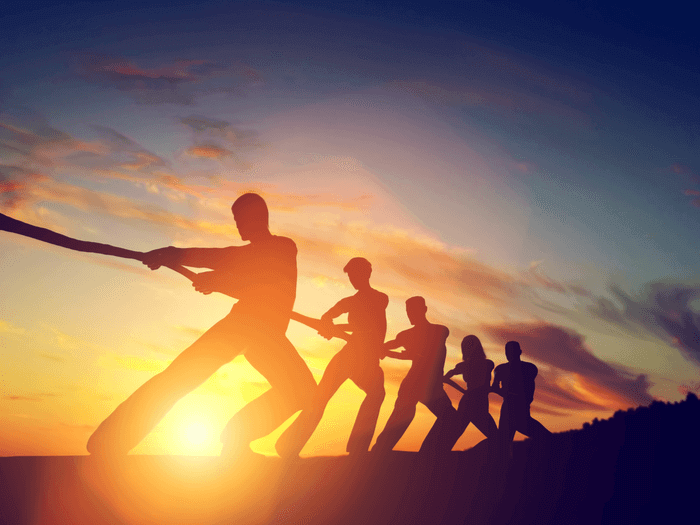 Philomena Cleary